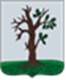 Российская ФедерацияБРЯНСКАЯ ОБЛАСТЬСОВЕТ НАРОДНЫХ ДЕПУТАТОВ СТАРОДУБСКОГО МУНИЦИПАЛЬНОГО ОКРУГАРЕШЕНИЕОт «22» февраля 2023г.  №309  г. СтародубВ соответствии с ч. 2 ст. 51 Федерального закона от 06.10.2003 г. № 131-ФЗ «Об общих принципах организации местного самоуправления в Российской Федерации», пунктом 3.7. положения «О порядке владения, пользования  и распоряжения (управления) имуществом, находящимся в муниципальной собственности муниципального образования Стародубского муниципального округа Брянской области, утвержденного решением Совета народных депутатов Стародубского муниципального округа Брянской области» от 30.06.2022 №242 (в ред. от 23.12.2022г. № 290), на основании письма начальника управления имущественных отношений Брянской области С.И. Карелиной от 10.02.2023 №47-1369, Совет народных депутатов Стародубского муниципального округа Брянской области решил:   1. Передать из муниципальной собственности муниципального образования Стародубский муниципальный округ Брянской области в  государственную собственность Брянской области объект недвижимого имущества – газопровод «Газификация детского сада и ДК», протяженностью 177 м., кадастровый номер  32:23:0051203:343, 2012 года ввода в эксплуатацию, расположенный по адресу: Российская Федерация, Брянская область, Стародубский муниципальный округ, село Меленск.2. Настоящее решение вступает в силу с момента его официального опубликования.Глава Стародубского муниципального округа						       Н.Н. ТамилинО передаче из муниципальной собственности муниципального образования Стародубский муниципальный округ Брянской области в государственную собственность Брянской области объекта недвижимого имущества – газопровода